Phần đáp án câu trắc nghiệm: Tổng câu trắc nghiệm: 32.SỞ GD&ĐT ĐẮK LẮKTRƯỜNG THPT NGÔ GIA TỰ(Không kể thời gian phát đề) ĐÁP ÁN MÔN SINH HỌC – Khối lớp 12 Thời gian làm bài : 45 phút 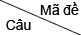 00100200300400500600700865[0.3125] A[0.3125] D[0.3125] B[0.3125] B[0.3125] B[0.3125] D[0.3125] D[0.3125] B66[0.3125] C[0.3125] B[0.3125] C[0.3125] C[0.3125] D[0.3125] D[0.3125] D[0.3125] B67[0.3125] B[0.3125] D[0.3125] D[0.3125] D[0.3125] D[0.3125] A[0.3125] A[0.3125] A68[0.3125] D[0.3125] B[0.3125] D[0.3125] B[0.3125] B[0.3125] C[0.3125] B[0.3125] C69[0.3125] D[0.3125] A[0.3125] B[0.3125] A[0.3125] B[0.3125] A[0.3125] B[0.3125] A70[0.3125] A[0.3125] C[0.3125] A[0.3125] A[0.3125] D[0.3125] C[0.3125] D[0.3125] B71[0.3125] C[0.3125] C[0.3125] B[0.3125] D[0.3125] A[0.3125] B[0.3125] C[0.3125] A72[0.3125] A[0.3125] D[0.3125] D[0.3125] D[0.3125] A[0.3125] D[0.3125] C[0.3125] B73[0.3125] C[0.3125] A[0.3125] D[0.3125] B[0.3125] B[0.3125] B[0.3125] B[0.3125] D74[0.3125] A[0.3125] C[0.3125] B[0.3125] C[0.3125] C[0.3125] C[0.3125] D[0.3125] D75[0.3125] C[0.3125] A[0.3125] C[0.3125] A[0.3125] D[0.3125] A[0.3125] D[0.3125] C76[0.3125] D[0.3125] C[0.3125] B[0.3125] C[0.3125] D[0.3125] D[0.3125] A[0.3125] A77[0.3125] A[0.3125] C[0.3125] A[0.3125] D[0.3125] C[0.3125] D[0.3125] C[0.3125] B78[0.3125] B[0.3125] A[0.3125] B[0.3125] B[0.3125] B[0.3125] B[0.3125] C[0.3125] A79[0.3125] A[0.3125] D[0.3125] A[0.3125] C[0.3125] B[0.3125] C[0.3125] A[0.3125] D80[0.3125] B[0.3125] B[0.3125] C[0.3125] C[0.3125] A[0.3125] C[0.3125] A[0.3125] A81[0.3125] C[0.3125] C[0.3125] B[0.3125] A[0.3125] C[0.3125] D[0.3125] D[0.3125] C82[0.3125] D[0.3125] B[0.3125] A[0.3125] B[0.3125] C[0.3125] D[0.3125] D[0.3125] C83[0.3125] A[0.3125] B[0.3125] C[0.3125] B[0.3125] A[0.3125] A[0.3125] B[0.3125] D84[0.3125] B[0.3125] A[0.3125] A[0.3125] C[0.3125] D[0.3125] B[0.3125] A[0.3125] B85[0.3125] B[0.3125] A[0.3125] D[0.3125] C[0.3125] B[0.3125] C[0.3125] C[0.3125] B86[0.3125] D[0.3125] C[0.3125] B[0.3125] B[0.3125] C[0.3125] C[0.3125] D[0.3125] A87[0.3125] A[0.3125] B[0.3125] C[0.3125] A[0.3125] A[0.3125] B[0.3125] B[0.3125] A88[0.3125] B[0.3125] D[0.3125] C[0.3125] D[0.3125] B[0.3125] A[0.3125] A[0.3125] C89[0.3125] B[0.3125] B[0.3125] A[0.3125] C[0.3125] D[0.3125] C[0.3125] A[0.3125] D90[0.3125] D[0.3125] C[0.3125] A[0.3125] D[0.3125] D[0.3125] A[0.3125] B[0.3125] B91[0.3125] D[0.3125] D[0.3125] C[0.3125] A[0.3125] A[0.3125] A[0.3125] C[0.3125] C92[0.3125] B[0.3125] B[0.3125] C[0.3125] D[0.3125] B[0.3125] D[0.3125] C[0.3125] C93[0.3125] C[0.3125] A[0.3125] D[0.3125] D[0.3125] C[0.3125] B[0.3125] B[0.3125] C94[0.3125] C[0.3125] D[0.3125] A[0.3125] B[0.3125] A[0.3125] B[0.3125] B[0.3125] D95[0.3125] D[0.3125] A[0.3125] D[0.3125] D[0.3125] C[0.3125] A[0.3125] C[0.3125] B96[0.3125] C[0.3125] D[0.3125] D[0.3125] A[0.3125] A[0.3125] C[0.3125] D[0.3125] D